УТВЕРЖДЕНОпостановлением администрациимуниципального образованияПриозерский муниципальный районЛенинградской областиот 19.09.2016 года № 93Приложение 1ПОЛОЖЕНИЕ«Об организации ритуальных услуг и содержания местзахоронения на территории муниципального образования мичуринское сельское поселение».1. Общие положения1.1. Настоящее Положение разработано в соответствии с Федеральным законом от 12.01.1996 № 8-ФЗ «О погребении и похоронном деле», «Санитарными правилами и нормами СанПиН 2.1.2882-11», утвержденными Постановлением Главного государственного врача от 28.06.2011 № 84, и другими нормативными правовыми актами Российской Федерации, Ленинградской области, муниципального образования Мичуринское сельское поселение и устанавливает на территории муниципального образования Мичуринское се6льское поселение принципы регулирования отношений, связанных с погребением умерших (погибших), определяет порядок организации ритуальных услуг и содержания мест захоронения, а также регулирует иные вопросы, связанные с похоронным делом на территории муниципального образования Мичуринское сельское поселение.1.2. Настоящее Положение является обязательным для физических и юридическихлиц, осуществляющих деятельность в сфере похоронного дела на территории муниципального образования Мичуринское сельское поселение.1.3. Организация ритуальных услуг и содержания мест захоронения на территории муниципального образования Мичуринское сельское поселение осуществляются администрацией.1.4. Основной задачей организации в сфере ритуальных услуг и содержания местзахоронения является обеспечение государственных гарантий осуществления погребения умерших (погибших).2. Понятия и определения, используемые в настоящем Положении:2.1. Похоронное дело - самостоятельный вид деятельности, включающий в себя оказание ритуальных, юридических, производственных, обрядовых и иных сопутствующих услуг, связанных с созданием и эксплуатацией объектов похоронного назначения, а также с организацией и проведением похорон.2.2. Погребение - обрядовое действие по захоронению тела (останков) или праха умершего (погибшего). Погребение может осуществляться путем предания тела (останков) умершего (погибшего) земле (захоронение в могилу, склеп), огню (кремация с последующим захоронением урны с прахом).2.3. Услуги по погребению - услуги, к которым относятся:- оформление документов, необходимых для погребения;- предоставление и доставка гроба и других предметов, необходимых для погребения;- перевозка тела (останков) умершего (погибшего) на кладбище;- погребение;- прочие действия, связанные с погребением и последующим содержанием мест погребения.2.4. Гарантированный перечень услуг по погребению - перечень услуг, предоставляемых на территории Российской Федерации в соответствии со ст. 9 Федерального закона «О погребении и похоронном деле» на безвозмездной основе супругу, близким родственникам, иным родственникам, законному представителю или иному лицу, взявшему на себя обязанность осуществить погребение умершего (погибшего).2.5. Кладбище - градостроительный комплекс, расположенный в границах мест погребения и содержащий земельные участки для погребения умерших (погибших) или праха после кремации.2.6. Зона захоронений - часть территории кладбища, на которой осуществляется погребение умерших (погибших) в гробах или урнах с прахом.2.7. Зона «моральной защиты» - зона, разделяющая застройку территории общего пользования и объекта похоронного назначения.2.8. Места погребения (захоронения) - специально отведенные в соответствии с санитарными, экологическими и иными требованиями участки земли с сооружаемыми на них кладбищами для захоронения тел (останков) умерших (погибших), а также иными зданиями и сооружениями, предназначенными для осуществления погребения умерших (погибших), в том числе:- захоронение - земельный участок на кладбище, на котором осуществлено погребение тела (останков) или праха умершего (погибшего);- одиночное захоронение - земельный участок на кладбище, на котором осуществлено погребение тела (останков) умершего (погибшего), не имеющего супруга, близких родственников, иных родственников либо законного представителя;- родственное захоронение - земельный участок на кладбище, на котором осуществлено погребение тела (останков) умершего (погибшего), с учетом погребения в дальнейшем на этом участке земли умершего (погибшего) супруга или близкого родственника умершего (погибшего);- групповое захоронение - земельный участок на кладбище, на котором осуществлено погребение группы лиц, смерть которых наступила одновременно в результате аварий, катастроф и в других чрезвычайных ситуаций;- бесхозяйное захоронение - захоронение, в отношении которого не осуществляется содержание, благоустройство и уход.2.9. Могила - углубление в земле для погребения гроба с телом (останками) или урны с прахом.2.10. Действующее место погребения - место погребения со свободными земельными участками.2.11. Закрытое место погребения - место погребения, на котором может осуществляться подзахоронение в ранее осуществленное погребение без выделения новых земельных участков.2.12. Недействующее место погребения - место погребения, на котором последнее захоронение фактически осуществлено не ранее истечения установленного законом срока минерализации останков.2.13. Несанкционированное место погребения - бесхозяйное, не зарегистрированное в казне, фактическое место погребения на территории муниципального образования Мичуринское сельское поселение с не истекшим кладбищенским периодом.2.14. Кладбищенский период - установленный срок разложения и минерализации останков.2.15. Останки - тело умершего (погибшего).2.16. Прах - останки тела умершего (погибшего) после кремации.2.17. Гроб с останками - деревянный, металлический или иной ящик, в который помещаются останки умершего (погибшего) для последующего погребения.2.18. Похоронные принадлежности - деревянные, металлические или иные гробы, урны, траурные венки и ленты (в том числе с надписями), гирлянды, предметы предпохоронного туалета, одежда, обувь, покрывала и другие предметы похоронного ритуала.2.19. Надмогильное сооружение - сооружение (памятник, крест, ограда, цветник и т.п.), устанавливаемое над захоронением (над могилой).2.20. Памятник - мемориальное сооружение (плита, стела, обелиск, изваяние), на котором могут быть указаны фамилия, имя, отчество, фотография захороненного, даты рождения и смерти и могут быть помещены изображения трудовых, боевых и религиозных символов, а также эпитафия.2.21. Книга регистрации захоронений - книга установленного образца, в которой регистрируются захоронения. Книга регистрации захоронений является документом строгой отчетности и относится к делам с постоянным сроком хранения.2.22. Ответственный за захоронение - лицо, которому в письменной или в устной форме в присутствии свидетелей умершим при жизни было поручено осуществить его погребение.2.23. Лицо, осуществляющее организацию погребения, - лицо, взявшее на себя обязанности по оформлению захоронения.3. Организации, оказывающие услуги в области погребения и похоронного дела3.1. Виды организаций, оказывающие услуги в области погребения и похоронного дела.3.1.1   Организации, оказывающие услуги в области погребения и похоронного делана территории муниципального образования Мичуринское сельское поселение, подразделяются на:- организации, оказывающие услуги по погребению  и осуществляющие содержание и эксплуатацию муниципальных кладбищ;- иные лица, оказывающие услуги по погребению.3.1.2 Выбор организации, оказывающей гарантированные ст. 9 и ст. 12 Федерального закона от 12.01.1996 № 8-ФЗ «О погребении и похоронном деле» услуги по погребению и осуществляющей содержание и эксплуатацию муниципальных кладбищ производится администрацией муниципального образования Мичуринское сельское поселение путем проведения конкурса среди организаций, оказывающих услуги по погребению, по результатам проведения которого определяются обслуживающие организации, осуществляющие содержание и эксплуатацию муниципальных кладбищ. С лицом, победившем в конкурсе, заключается контракт (договор) на оказание гарантированных ст. 9 и ст. 12 Федерального закона от 12.01.1996 № 8-ФЗ «О погребении и похоронном деле» услуг по погребению, а также по содержанию и эксплуатации определенного конкурсной документацией муниципального кладбища (далее – Организация).3.2. Деятельность, осуществляемая организациями, оказывающие услуги в области погребения и похоронного дела:3.2.1. Организации, оказывающие услуги в области погребения и похоронного дела могут осуществлять свою деятельность через специализированные магазины (салоны-магазины) похоронных принадлежностей, бюро ритуальных услуг, пункты приема заказов на оказание услуг по погребению, через сеть агентов по приему заказов на оказание услуг по погребению и иные организации.3.2.2.  Организации, оказывающие услуги в области погребения и похоронного дела, должны соблюдать законодательство о погребении и похоронном деле, о защите прав потребителей, санитарных норм и правил, правила осуществления деятельности в области похоронного дела.3.2.3.  Организации, оказывающие услуги в области погребения и похоронного дела, могут проходить добровольную сертификацию услуг в порядке, установленном законодательством, иными правовыми актами.4. Полномочия по вопросам организации ритуальных услуг и содержания мест захоронения в муниципального образования Мичуринское сельское поселение.4.1. К полномочиям администрации муниципального образования Мичуринское сельское поселение по вопросам организации ритуальных услуг и содержания мест захоронения относятся:4.1.1. Предоставление земельного участка для размещения муниципального кладбища в соответствии с земельным законодательством и проектной документацией.4.1.2. Приостановление или прекращение деятельности на месте погребения и принятие мер по устранению допущенных нарушений и ликвидации неблагоприятного воздействия места погребения на окружающую среду и здоровье человека, а также по созданию нового места погребения при нарушении санитарных и экологических требований к содержанию места погребения.4.1.3. Предоставление бесплатно на территории кладбища участка земли для погребения умершего (погибшего) на основании заявления.4.1.4. Определение стоимости услуг, предоставляемых согласно гарантированному перечню услуг по погребению, по согласованию с соответствующими отделениями Пенсионного фонда Российской Федерации, Фонда социального страхования Российской Федерации, а также с органами государственной власти субъектов Российской Федерации.4.1.5. Определение стоимости услуг, оказываемых по вопросам похоронного дела, по погребению умерших (погибших), личность которых не установлена органами внутренних дел в определенные законодательством РФ сроки, и умерших (погибших), не имеющих супруга, близких родственников, иных родственников либо законного представителя умершего (погибшего) или при невозможности осуществить ими погребение, а также при отсутствии иных лиц, взявших на себя обязанность осуществить погребение умерших (погибших).4.1.6. Разработка проектов муниципальных правовых актов в сфере организации ритуальных услуг и содержания мест захоронения для реализации настоящего Положения.4.1.7. Осуществление иных полномочий в сфере организации ритуальных услуг и содержания мест захоронения в соответствии законодательством РФ, Ленинградской области, муниципальными правовыми актами.4.2. К полномочиям организации, на которую на контрактной основе возложено исполнение обязанностей по оказанию гарантированных ст. 9 и ст. 12 Федерального законо от 12.01.1996 № 8-ФЗ «О погребении и похоронном деле» услуг по погребению, а также по содержанию и эксплуатации определенного конкурсной документацией муниципального кладбища относятся:4.2.1. Обеспечение в соответствии с законодательством РФ формирования и сохранности архивного фонда, документов по приему и исполнению заказов на услуги по погребению, ведение статистического учета произведенных захоронений по утвержденной форме федерального государственного статистического наблюдения.4.2.2. Оказание услуг по погребению согласно гарантированному перечню услуг по погребению (далее - гарантированный перечень услуг);4.2.3. Оказание услуг по погребению умерших (погибших), личность которых не установлена органами внутренних дел в определенные законодательством РФ сроки, и умерших (погибших), не имеющих супруга, близких родственников, иных родственников либо законного представителя или при невозможности осуществить ими погребение, а также при отсутствии иных лиц, взявших на себя обязанность осуществить погребение.4.2.4. Организация содержания мест захоронения.5. Порядок оказания гарантированного перечня услуг по погребению.5.1. Для оказания гарантированного перечня услуг по погребению Организация должна иметь помещение, вывеску с информацией о своем наименовании, месте нахождения и режиме работы;5.2.  В помещении, где осуществляется прием заказов на оказание услуг, должна иметь в доступном для обозрения месте следующую информацию:- тексты Федерального закона РФ «О погребении и похоронном деле», Указа Президента РФ «О гарантиях прав граждан на предоставление услуг по погребению умерших», Закона РФ «О защите прав потребителей»;- информация о гарантированном перечне услуг по погребению, предоставляемых на безвозмездной основе;- информация о порядке предоставления гарантированного перечня услуг по погребению;- адрес и телефон руководителя организации, контролирующих органов;- порядок работы кладбища, установленный администрацией муниципального образования Мичуринское сельское поселение;5.3. Организация обязана на безвозмездной основе организовать оказание супругу, близким родственникам, иным родственникам, законному представителю или иному лицу, взявшему на себя обязанность осуществить погребение умершего (погибшего), гарантированного перечня услуг по погребению;5.4. Организация организует оказание услуг по погребению:- в течение трех суток с момента установления причины смерти, если иное не предусмотрено законодательством РФ, умершего (погибшего) на дому, на улице или в ином месте в случае отсутствия у него супруга, близких родственников, иных родственников либо законного представителя или при невозможности осуществить ими погребение, а также при отсутствии иных лиц, взявших на себя обязанность осуществить погребение, после установления органами внутренних дел его личности;- умерших (погибших), личность которых не установлена органами внутренних дел в определенные законодательством РФ сроки, с согласия данного органа путем предания земле на определенных для таких случаев участках муниципального кладбища;5.5. Организация обеспечивает соблюдение гарантий при погребении умершего (погибшего), исполнение волеизъявления умершего (погибшего) о погребении в случаях, предусмотренных законодательством РФ.5.6. Супруг, близкие родственники, иные родственники, законный представитель умершего (погибшего) или иное лицо, взявшее на себя обязанность осуществить погребение умершего (погибшего), по своему выбору вправе безвозмездно получить гарантированный перечень услуг по погребению или осуществить погребение за счет своих средств с последующим получением социального пособия на погребение в соответствии с законодательством РФ. Гражданам, получившим гарантированный перечень услуг, социальное пособие на погребение не выплачивается.5.7. Гарантированный перечень услуг на погребение включает в себя:1) оформление документов, необходимых для погребения;2) предоставление и доставка гроба и других предметов, необходимых для погребения;3) перевозка тела (останков) умершего (погибшего) на кладбище;4) погребение.5.8. Для получения гарантированного перечня услуг по погребению гражданами предоставляются в Организацию следующие документы:а) заявление в произвольной форме об оказании гарантированного перечня услуг;б) справка о смерти по установленной форме из органов ЗАГС;в) иные документы в соответствии с законодательством РФ.5.9. Услуги по погребению умерших (погибших) включают:- оформление документов, необходимых для погребения;- облачение тела;- предоставление гроба;- перевозку умершего (погибшего) на кладбище;- погребение.5.10. Услуги, оказываемые согласно гарантированному перечню услуг, должны соответствовать следующим требованиям:1) полное оформление всех документов, необходимых для погребения, и осуществление приема заказа на организацию и проведение похорон;2) устройство могилы на отведенном участке в соответствии с планировкой кладбища, включающее: рытье могилы ручным или механизированным способом глубиной не менее 1,5 м с зачисткой поверхности дна и стенок могилы (отметка дна могилы в любом случае должна быть на 0,5 м выше уровня стояния грунтовых вод);3) изготовление гроба из пиломатериала;4) доставка (предоставление) гроба, выгрузка, перенос гроба, переноска тела в гроб, вынос гроба с телом, погрузка в автокатафалк, перевозка гроба с телом на кладбище;5) закрытие крышки гроба, опускание гроба в могилу, засыпка могилы грунтом, устройство надмогильного холма не менее 0,5 м от поверхности земли, установка надмогильной тумбы, именной таблички, надгробного знака.5.11. Стоимость услуг, предоставляемых сверх гарантированного перечня услуг, оплачивается за счет средств супруга, близких родственников, иных родственников, законного представителя умершего (погибшего) или иного лица, взявшего на себя обязанность осуществить погребение умершего (погибшего). Оказание ритуальных услуг при осуществлении погребения за счет средств граждан, а также оказание услуг сверх гарантированного перечня, осуществляется организациями, оказывающими ритуальные услуги.5.12. Организация до 30 октября текущего года должна:- выполнить работы по сезонной заготовке могил;- обеспечить заготовку песка.5.13. Стоимость услуг, предоставляемых согласно гарантированному перечню услуг, возмещается Организации в порядке, установленном законодательством РФ, Ленинградской области и муниципальными правовыми актами.6. Порядок захоронения и установки надмогильных сооружений на территории муниципального образования Мичуринское сельское поселение6.1. На территории муниципального образования Мичуринское сельское поселение погребение умерших (погибших) осуществляется путем предания тела (останков) умершего (погибшего) земле (захоронение в могилу) на муниципальных кладбищах.6.2. На территории муниципального образования Мичуринское сельское поселение каждому человеку после его смерти гарантируются погребение в местах захоронения с учетом его волеизъявления и предоставление бесплатно участка земли для погребения тела (останков) в соответствии законодательством РФ. Исполнение волеизъявления умершего (погибшего) о погребении его тела (останков) на указанном им месте погребения, рядом с ранее умершими, гарантируется при наличии на указанном месте погребения свободного участка земли и могилы ранее умершего (погибшего) супруга или близкого родственника. При этом близкими родственниками являются родители, дети, усыновители, усыновленные, родные братья и родные сестры, дедушка, бабушка, внуки. В иных случаях возможность исполнения волеизъявления умершего (погибшего) о погребении его тела (останков) на указанном им месте погребения определяется Организацией с учетом места смерти, наличия на указанном им месте погребения свободного участка земли, а также с учетом заслуг умершего (погибшего) перед обществом и государством.6.3. Участки для погребения отводятся в соответствии с установленной планировкой кладбища.6.4. Участок земли для погребения умершего (погибшего) устанавливается с учетом возможности дальнейшего погребения на этом же участке земли умершего (погибшего) супруга или близкого родственника и составляет 2,5 x 4,0 м. Надмогильные сооружения устанавливаются после погребения строго в пределах отведенного участка земли. Участок земли для погребения умерших (погибших), не имеющих супруга, близких родственников, иных родственников либо законного представителя умершего (погибшего) или при невозможности осуществить ими погребение, а также при отсутствии иных лиц, взявших на себя обязанность осуществить погребение умерших (погибших), составляет 2,5 x 2,0 м.6.5. Повторное захоронение (подзахоронение) разрешается по истечении кладбищенского периода (время разложения и минерализации тела умершего (погибшего)) с момента предыдущего захоронения, с учетом состава грунта, гидрогеологических и климатических условий мест захоронения. Полный период минерализации устанавливается органом, осуществляющим функции по контролю и надзору в сфере обеспечения санитарно-эпидемиологического благополучия населения. Захоронение урны с прахом в родственную могилу разрешается независимо от времени предыдущего захоронения в нее гроба.6.5. Захоронение умерших (погибших) на кладбище производится по необходимости ежедневно, кроме воскресенья и праздничных дней, с 9 часов до 16 часов.6.6. Каждое захоронение регистрируется Организацией в журнале захоронений с указанием регистрационного номера, присвоенного захоронению, фамилии, имени, отчества умершего (погибшего), числа, месяца, года рождения умершего (погибшего), числа, месяца, года смерти умершего (погибшего), числа, месяца, года захоронения умершего (погибшего), номера свидетельства о смерти или справки с указанием места их выдачи, места смерти, кем произведено захоронение, номера сектора, номера могилы.6.7. Супруг, близкие родственники, иные родственники, законный представитель умершего (погибшего) или иное лицо, взявшее на себя обязанность осуществить погребение умершего (погибшего), обязаны обеспечить после оказания самостоятельно либо иными лицами услуг по погребению порядок и чистоту на месте погребения: вывезти и утилизировать в соответствии с законодательством образовавшиеся при рытье могилы грунт, камни, валуны, другой мусор и т.д.6.8. Лицу, осуществляющему захоронение, Организацией выдается акт о захоронении с указанием фамилии, имени, отчества умершего (погибшего), регистрационного номера, присвоенного захоронению, номера сектора, номера могилы, числа, месяца, года захоронения, а в необходимых случаях – справка о захоронении.6.9. Лицо, осуществившее захоронение, обязано следить за чистотой и порядком на месте захоронения, проводить своевременный ремонт надмогильных сооружений и уход за могилой.6.10. Лицом, осуществившим захоронение, на могиле устанавливается именная табличка с указанием регистрационного номера, фамилии, имени, отчества умершего (погибшего), числа, месяца, года рождения, числа, месяца, года смерти.6.11. Установка памятников, стел, мемориальных досок, других памятных знаков и надмогильных сооружений вне места захоронения не допускается.6.12. Самовольное захоронение вне отведенных для этого местах и без предоставления бесплатно участка земли Организацией не допускается.7. Порядок работы кладбища.7.1. Кладбище является специально отведенным и оборудованным местом для захоронения умерших (погибших).7.2. Кладбище является собственностью муниципального образования Мичуринское сельское поселение. Кладбище по своему назначению является общественным, по типу захоронения - традиционным.7.3. Зона захоронений является основной функциональной частью кладбища и разделяется дорожками на сектора с установлением указателей номеров секторов.7.4. На кладбище устанавливаются:- план-схема кладбища при главном входе;- стенд для помещения объявлений Организации с правилами поведения граждан при посещении кладбища;- контейнеры для мусора.7.5. На территории кладбища посетители должны соблюдать общественный порядок и тишину.7.6. На территории кладбища запрещается:- порча надмогильных сооружений, мемориальных досок, оборудования кладбища,загрязнение территории;- повреждение зеленых насаждений и цветов;- оставлять запасы строительных и других материалов;- выгуливать собак, домашних животных;- разводить костры, добывать песок и глину, резать дерн;- нахождение после закрытия.7.7. Торговля цветами, предметами похоронного ритуала и материалами по благоустройству могил может осуществляться на входной территории кладбища по согласованию с Организацией.7.8. Правила движения транспортных средств по территории кладбища:1) запрещается движение транспортных средств по территории кладбища, кроме случаев, указанных в подпунктах 2, 3 и 4 настоящего пункта;2) катафальное транспортное средство, а также сопровождающий его транспорт, образующий похоронную процессию, имеет право беспрепятственного бесплатного проезда на территорию кладбища;3) посетители-инвалиды имеют право проезда на территорию кладбища на автотранспорте, а также на специальных транспортных средствах;4) проезд на кладбище транспортных средств лиц, оказывающих услуги по захоронению, монтажу, демонтажу, ремонту надмогильных сооружений, оград и т.д.осуществляется в пределах схем движения по согласованию с Организацией7. Требования к организации работ по содержанию кладбища8.1. Организация обязана:- производить систематическую механизированную уборку (от снега - в зимний период), обеспыливание (в летний период) дорог, проездов общего пользования, подъездных путей к кладбищу, проходов и других участков хозяйственного назначения (кроме участков погребений), систематическую уборку от мусора дорог общего пользования, проходов и других участков хозяйственного назначения (кроме участков погребения);- в весенне-осенний период проводить мероприятия по отводу паводковых вод и недопущению подтопления могил, восстановление стенок, очистку и углубление водоотводных канав, промывку водопропускных труб;- осуществлять содержание в надлежащем состоянии контейнерных площадок с контейнерами для сбора твердых бытовых отходов, негабаритного мусора (производит вывоз и захоронение твердых бытовых отходов, негабаритного мусора), содержание мест захоронения и прилегающей территории в соответствии с действующим законодательством РФ.- проводить мероприятия по уходу за зелеными насаждениями общего пользования и вносит предложения по озеленению территории кладбища;- осуществлять содержание в исправном состоянии домика смотрителя, общественного туалета, ограждения, скамеек, урн для мусора, столбов с табличками указания секторов, инженерного оборудования;- осуществлять поддержание в эстетичном виде захоронений умерших (погибших), не имеющих близких родственников, а также заброшенных захоронений (подсыпка могил, обновление табличек с номером, выравнивание покосившихся тумб с табличками).9. Заключительные положения.9.1. К лицам, нарушившим нормы и правила, установленные законодательством и настоящим Положением, применяются меры ответственности, предусмотренные законодательством.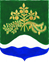 СОВЕТ ДЕПУТАТОВ МУНИЦИПАЛЬНОГО ОБРАЗОВАНИЯ МИЧУРИНСКОЕ СЕЛЬСКОЕ ПОСЕЛЕНИЕМУНИЦИПАЛЬНОГО ОБРАЗОВАНИЯ ПРИОЗЕРСКИЙ МУНИЦИАЛЬНЫЙ РАЙОН ЛЕНИНГРАДСКОЙ ОБЛАСТИР Е Ш Е Н И Е19 сентября 2016 года				   №93В соответствии с Федеральным законом от 06.10.2003 № 131-ФЗ «Об общих принципах организации местного самоуправления в Российской Федерации», Совет депутатов муниципального образования Мичуринское сельское поселение муниципального образования Приозерский муниципальный район Ленинградской области РЕШИЛ:Утвердить Положение «Об организации ритуальных услуг и содержания мест захоронения на территории муниципального образования Мичуринское сельское поселение» (Приложение 1).Отменить решение Совета депутатов муниципального образования Мичуринское сельское поселение муниципального образования Приозерский муниципальный район Ленинградской области от 14.07.2015 № 50 « Об утверждении Положения «Об организации деятельности и порядке выбора специализированной службы на территории МО Мичуринское сельское поселение МО Приозерский муниципальный район Ленинградской области», признании ООО «Могретан» специализированной службой по вопросам похоронного дела, утверждении тарифа на предоставляемые данной организацией ритуальных услуг населению». Опубликовать настоящее решение в СМИ и на официальном сайте муниципального образования Мичуринское сельское поселение муниципального образования Приозерский муниципальный район Ленинградской области в информационно - телекоммуникационной сети «Интернет».Настоящее решение вступает с силу с момента его официального опубликования.Глава муниципального образованияМичуринское сельское поселения						         В.Э. Кирильчук.Разослано: дело-2, прокуратура-1, газета -1. «Об организации ритуальных услуг и содержания мест захоронения на территории муниципального образования Мичуринское сельское поселение»